 Муниципальное казенное общеобразовательное учреждение «Краснооктябрьская средняя общеобразовательная школа имени Расула Гамзатова » Кизлярского района Республики Дагестан.                                                               План воспитательной работы в_      классе                                                                                                              Классный руководитель :                                                                                          2018-2019 учебный год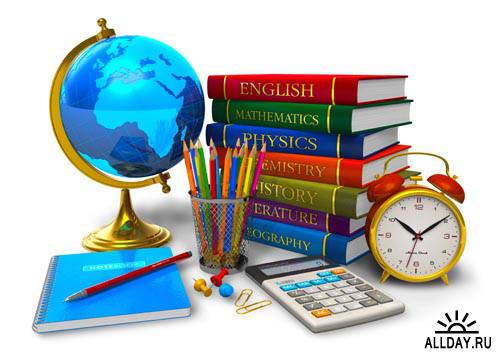 Цель:создать максимально благоприятные условия для раскрытия и развития каждого ребенкаВоспитательные задачи :1. Продолжить формирование дружного, отзывчивого  коллектива, повышение общественной активности обучающихся.2.Продолжать развивать систему работы по охране здоровья учащихся. 3. Формировать в школьном коллективе детей и взрослых уважительное отношения к друг другу друга на основе толерантности.4. Повысить эффективность работы по воспитанию гражданственности, патриотизма, духовности5. Развивать и совершенствовать внеурочную деятельность учащихся, направленную на формирование нравственной культуры, патриотизма, трудолюбия, профилактику асоциального поведения.2018 год- год добровольца в России (Указ Президента России №583 от 6 декабря 2017 года)2019 год-Международный год языков коренных народов.Сентябрь - Месячник всеобуча и ПДДВоспитательный модуль: «Внимание, дети!»ОКТЯБРЬ-месячник правовых знанийВоспитательныймодуль: «Дорогие мои старики»НОЯБРЬ-месячник здорового образа жизниВоспитательный модуль: «За здоровый образ жизни»ДЕКАБРЬ - месячник  нравственности Воспитательный модуль: «Новый год у ворот»ЯНВАРЬ- месячник взаимоподдержкиВоспитательный модуль: «Я и мое место в мире»ФЕВРАЛЬ-месячник всеобучаВоспитательный модуль: «Я –  патриот»МАРТ- экологический месячникВоспитательный модуль «В мире прекрасного»АПРЕЛЬ- месячник силы и умаВоспитательный модуль «Живи,родник!»МАЙ-  патриотический      месячникВоспитательный модуль «Помнить прошлое ради будущего»Рекомендовано                                   методическим объединением  ________________Руководитель МО_Сайдумова И.В._____________«__29_» _08. 2018__г.Согласовано:Заместитель директора по ВР Арабиева П.Д._________________«_30__» _08.2018г.Утверждаю:Директор школы Исмаилов Г.А.____________________«_30__»08 . 2018__г.НЕДЕЛИ ЧЕТВЕРТИРАЗДЕЛЫ ПЛАНА1 НЕДЕЛЯ 01.—08.09 СЕНТЯБРЯ2 НЕДЕЛЯ10-14СЕНТЯБРЯ3 НЕДЕЛЯ17-22 СЕНТЯБРЯ4 НЕДЕЛЯ24-29 СЕНТЯБРЯ«Мир знаний» (интеллектуальное + профориентация)День Знаний. Праздник «Здравствуй, школа»  Получение учебников учащимися класса.Привлечение учащихся для занятий в факультативах и кружках системы дополнительного образования.1. Проверка заполнения титульного листа дневников . 2. Выполнение  положения Устава школы по ведению дневника.Я-гражданин» (гражданско-патриотическое,правовое, культура безопасности)День солидарности в борьбе с терроризмом.Классный час «Мы дружбою сильны», ко Дню единства народов Дагестана«Мы выбираем жизнь» (здоровьесберегающее.)Привлечение учащихся к участию в работе спортивных секций.Оформление уголка по ПДД в классе.Классный час по ПДД««Я-человек» (эстетическое, духовное и нравственное)Кл. час Я и природа»(экологическое)Индивидуальные беседы с учащимися «Чистая улица, чистый двор, чистый город!»Кл.час.«Вместе в будущее» (лидерское, самоуправление)Оформление классного уголка.Организация дежурства.Классный час.Выбор актива класса.Распределение должностных обязанностей учащихся класса.Старт школьного этапа конкурсов «Класс года», «Лидер года»«Семья и школа» (работа с семьей)Инструктаж о правилах поведения в школе.Беседа о внешнем виде и школьной форме.Заявления на питание.Оформление социальных паспортов.Общешкольное родительское собрание: «Школа в реализации основной образовательной программы». Классное родительское собрание Индивидуальные беседы с родителями  о пропусках уч-ся НЕДЕЛИ ЧЕТВЕРТИРАЗДЕЛЫ ПЛАНА1 НЕДЕЛЯ 01-06ОКТЯБРЯ2 НЕДЕЛЯ08-13ОКТЯБРЯ3 НЕДЕЛЯ15-20ОКТЯБРЯ4 НЕДЕЛЯ22-27ОКТЯБРЯ«Мир знаний» (интеллектуальное + профориентация)Мероприятие, посвященное ко Дню учителяБеседа «190 лет со дня рождения Л.Н.Толстого(1928-1910)Международный День школьных библиотек.«Я-гражданин» (гражданско-патриотическое,правовое, культура безопасности)Классный час.ко Дню пожилых«Мы выбираем жизнь» (здоровьесберегающее)Индивидуальные беседы с уч-ся о внешнем виде школьника»Классный час по ПДДОрганизация дежурства.Классный час по ППБГенеральная уборка классного кабинета.Инструктаж «Техника безопасности учащихся» – на период осенних  каникул».«Я-человек» (эстетическое, духовное и нравственное)Поздравление учителей с праздником  Днём учителя. Классный час «Я и природа»(экологическое)«Вместе в будущее» (лидерское, самоуправление)Заседание комитета образования.Проверка дневников.Отчёт классного самоуправления по итогам 1 четверти.«Семья и школа» (работа с семьей)Индивидуальные беседы с родителями об успеваемости уч-ся..НЕДЕЛИ ЧЕТВЕРТИРАЗДЕЛЫ ПЛАНА1 НЕДЕЛЯ 06-10НОЯБРЯ2 НЕДЕЛЯ12-17НОЯБРЯ3 НЕДЕЛЯ19-24НОЯБРЯ4 НЕДЕЛЯ26 ноябрь-1декабрь«Мир знаний» (интеллектуальное + профориентация)Беседа «200 лет со дня рождения И.С.Тургенева».Международный день терпимости (толерантности)Мероприятие ко Дню матери.Беседы с учащимися о значении ответственного отношения к учебе.Всемирный день информации.Беседа « 25 лет со дня утверждения Государственного Герба РФ»«Я-гражданин» (гражданско-патриотическое,правовое, культура безопасности)Классный часПосвященный Дню народного единства «Единая Россия».Классный час«Родное слово «мама».«Мы выбираем жизнь» (здоровьесберегающее)Беседа по ПДДМеждународный день отказа от курения.Беседа о сменной обуви: “Гигиена ног”.Беседа по ППБ«Я-человек» (эстетическое, духовное и нравственное)Индивидуальные беседы с учащимися  о взаимоотношениях в классном коллективе.Всемирный день приветствий.(World Hello Day)«Я и природа»(экологическое)Классный час« Как заставить себя учиться».«Вместе в будущее» (лидерское, самоуправление)Классный часСамоконтроль успеваемости в классе, выполнение домашних заданий учащимися.Организация взаимопомощи среди учащихся.Организация дежурства.«Семья и школа» (работа с семьей)Посещение учащихся на дому. Индивидуальная работа с родителями слабоуспевающих детей.НЕДЕЛИ ЧЕТВЕРТИРАЗДЕЛЫ ПЛАНА1 НЕДЕЛЯ 03-08ДЕКАБРЯ2 НЕДЕЛЯ10-15ДЕКАБРЯ3 НЕДЕЛЯ17-22ДЕКАБРЯ4 НЕДЕЛЯ24-29ДЕКАБРЯ«Мир знаний» (интеллектуальное + профориентация)Контроль и коррекция успеваемости учащихся класса.Интеллектуальный футбол «Люби и знай свой край родной».Классный часКлассное собрание:  “Итоги 2 четверти”.«Я-гражданин» (гражданско-патриотическое,правовое, культура безопасности)Классный  час«Мы выбираем жизнь» (здоровьесберегающее)Классный час Международный день инвалидов.Беседа по ПДДБеседа по ППБИнструктаж «Техника безопасности учащихся» – на период зимних  каникул».«Я-человек» (эстетическое, духовное и нравственное)Классный час«День Конституции РФ».Международный день прав человека.Выставка новогодних плакатов «Новогоднее чудо»Работав в мастерской Деда Мороза .Чудесное превращение школы –коллективное дело.Новогодняя игровая программа Классный новогодний вечер.«Я и природа»(экологическое)«Вместе в будущее» (лидерское, самоуправление)Отчёты работы органов самоуправления в классе за 1 полугодие.«Семья и школа» (работа с семьей)Индивидуальные встречи с родителямиРодительское собраниеСвязь с родителями через телефон  (беседы об успеваемости учащихся)НЕДЕЛИ ЧЕТВЕРТИРАЗДЕЛЫ ПЛАНА1 НЕДЕЛЯ 09-12ЯНВАРЯ2 НЕДЕЛЯ14-19ЯНВАРЯ3 НЕДЕЛЯ21-26ЯНВАРЯ4 НЕДЕЛЯ28январь-2 февраль«Мир знаний» (интеллектуальное + профориентация)«Я-гражданин» (гражданско-патриотическое,правовое, культура безопасности)Классный часАкция «Письмо другу» (поздравления военнослужащих).Беседа «75 лет с начала операции по снятию блокады Ленинграда(1944)«Мы выбираем жизнь» (здоровьесберегающее)Беседа по ПДДКлассный час.  Беседа по ППБ«Я-человек» (эстетическое, духовное и нравственное)Международный день «Спасибо».Классный час.  «Я и природа»(экологическое)Классный час.  «Вместе в будущее» (лидерское, самоуправление)Проверка дневников.«Семья и школа» (работа с семьей)Индивидуальная работа с родителями слабоуспевающих детей.НЕДЕЛИ ЧЕТВЕРТИРАЗДЕЛЫ ПЛАНА1 НЕДЕЛЯ 04-09ФЕВРАЛЯ2 НЕДЕЛЯ11-16ФЕВРАЛЯ3 НЕДЕЛЯ18-22ФЕВРАЛЯ4 НЕДЕЛЯ25 ФЕВРАЛЯ2 МАРТА«Мир знаний» (интеллектуальное + профориентация)Конкурс сочинений «Я-гражданин своей страны».Беседа «250 лет со дня рождения И.А.Крылова»Беседы с учителями-предметниками.Международный день родного языка.«Я-гражданин» (гражданско-патриотическое,правовое, культура безопасности)Кл.час. Урок мужества, посвященный Дням воинской славы России. «Мужество и героизм в русских войнах».Классный час "Милосердие - зеркало души".Просмотр фильма о героях  с последующим обсуждением.Классный час «День защитника Отечества».Торжественная линейка, посвященная закрытию месяца оборонно-массовой и военно-спортивной работы «Во славу Отчизне» «Мы выбираем жизнь» (здоровьесберегающее)Беседа по ПДДКонкурс презентаций «Спорт в моей жизни»Беседа  по ППБ«Я-человек» (эстетическое, духовное и нравственное)«Я и природа»(экологическое)Классный час«Вместе в будущее» (лидерское, самоуправление)Работа комитета культуры. Подготовка к вечеру: «Весенняя мозаика»( к 8 марта)«Семья и школа» (работа с семьей)Привлечение родителей к подготовке и участию в мероприятиях класса.Родительское собраниеНЕДЕЛИ ЧЕТВЕРТИРАЗДЕЛЫ ПЛАНА1 НЕДЕЛЯ 04-09МАРТА2 НЕДЕЛЯ11-16МАРТА3 НЕДЕЛЯ18-20МАРТА«Мир знаний» (интеллектуальное + профориентация)Классный час «Итоги 3 четверти»«Я-гражданин» (гражданско-патриотическое,правовое, культура безопасности)«Мы выбираем жизнь» (здоровьесберегающее)Беседы о внешнем виде и сменной обуви.Беседа по ПДДКлассный час «Влияние алкоголя на организм человека».Инструктаж «Техника безопасности учащихся» – на весенние каникулы.«Я-человек» (эстетическое, духовное и нравственное)Классный  час Классный вечер, посвящённый международному женскому дню 8 марта Беседа «Ещё раз о вежливости».«Я и природа»(экологическое)«Вместе в будущее» (лидерское, самоуправление)Работа комитета образования. Проверка дневников.«Семья и школа» (работа с семьей)НЕДЕЛИ ЧЕТВЕРТИРАЗДЕЛЫ ПЛАНА1 НЕДЕЛЯ 01-06АПРЕЛЯ2 НЕДЕЛЯ08-13АПРЕЛЯ3 НЕДЕЛЯ15-20АПРЕЛЯ4 НЕДЕЛЯ22-27АПРЕЛЯ«Мир знаний» (интеллектуальное + профориентация)Международный день детской книги.Школьный этап конкурса «Ученик 2019 года» Школьный этап «Класс года» День славянской письменности и культуры.«Я-гражданин» (гражданско-патриотическое,правовое, культура безопасности)Классный час«Я б в рабочие пошёл…»( по профориентации)Классный час«Освоение космоса»Всемирный день авиации и космонавтики.«Мы выбираем жизнь» (здоровьесберегающее)Всемирный день здоровья.Классный час« Безопасность в ЧС»«Я-человек» (эстетическое, духовное и нравственное)Классный час«Я и природа»(экологическое)Мероприятия по параллелям экологической направленности.Участие в акции «Спасти и сохранить»Эколого-географический марафон «Спасти и сохранить»«Вместе в будущее» (лидерское, самоуправление)Итоги школьного этапа конкурса «Лидер года» .«Семья и школа» (работа с семьей)НЕДЕЛИ ЧЕТВЕРТИРАЗДЕЛЫ ПЛАНА1 НЕДЕЛЯ 29апрель-4 май2 НЕДЕЛЯ06-11МАЯ3 НЕДЕЛЯ13-18МАЯ4 НЕДЕЛЯ20-25МАЯ5 НЕДЕЛЯ27-30МАЯ-«Мир знаний» (интеллектуальное + профориентация)Подготовка учебников для сдачи в библиотеку.Торжественная линейка «Звени, звонок!!» Классный час «Итоги 4четвертиОбщероссийский день библиотек.«Я-гражданин» (гражданско-патриотическое,правовое, культура безопасности)Классный  час«Семья и семейные ценности».«Урок Памяти»   Подготовка к неделе солдатской славы.Акция«Ветеран живущий рядом».Неделя солдатской славы. Акция «Георгиевская ленточка»Флешмоб «Исполнение песни День Победы»-9.05. в 10:00 «Бессмертный полк»Классный час«Дорогами войны».Акция «День грамотного пешехода».Акция «Скажи телефону доверия  «Да».«Мы выбираем жизнь» (здоровьесберегающее)Весенний легкоатлетический кросс «День бегуна» (1-11 кл)Беседа “Клещевой энцефалит”.Беседа по ПДДБеседа по ППБИнструктаж«Выход на летние каникулы».«Я-человек» (эстетическое, духовное и нравственное)Участие в городских мероприятиях, посвященных дню Школьника.«Я и природа»(экологическое)Классный  час «Берегите Землю, берегите!»«Вместе в будущее» (лидерское, самоуправление)Классный час. «Отчёт классного самоуправления», Анкетирование по итогам работы за год.«Семья и школа» (работа с семьей)Родительское собрание.  Итоги прошедшего года.Анкетирование:летний отдых уч-ся.